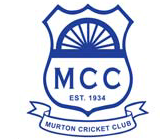 MURTON CRICKET CLUB85th ANNUAL GENERAL MEETINGMINUTESHeld Friday 8th March 2019Meeting opened: 7:30pmChaired by: Mr Ian GrahamPresent:Mr Ian Graham (IG)		Mr Keith Chapman (KC)		Mr Michael Grogan (MG)Mr David Cain (DC)		Mr Paul Robson (PR)		Mr Tom Jarvis (TJ)Mr Lenny Forster (LF)		Mr David Short (DS)		Mr Gary Stokoe (GS)Mr Stephen Paranaby (SP)	Mr Martyn Cooke (MC)		Mr Gavin Milne (GM)Mr Anthony Potts (AP)Apologies: Mr Alan Welburn, Mr Trevor Chapman, Mrs Susan CookeMinutes of previous AGM: Minutes of 84th AGM Held 9th March 2018 read and accepted.Matters Arising: IG notified members that there were no outstanding matters arising from the previous AGM. Current agreements with regards to the running of and the days times the pavilion was open continue from previous year.Chairman’s & Secretary’s Report: IG presented his joint Chairman and Secretary’s report to members. IG started by expressing his disappointment to the very small attendance at the AGM by members. Key points on the report:IG believed that 2018 had been as the previous season a mixed bag of good and bad, with the juniors performing well again, but the seniors having a season to forget.Reporting on the Seniors, as with the previous few years, uncertainty around the future of the pavilion and inability to find substantial sponsorship meant that we were limited in recruitment for the Senior sides. As a consequence we were significantly limited in recruit and our first and second teams badly struggled throughout the season, very rarely been able to field two full teams out on a weekend, with the second team conceding five games at the cost of £200 in fines.Ultimately the disastrous season resulted in our senior sides being relegated to the North East Durham Cricket League for 2019.3rd team faired slightly better in 2018 finishing in 10th place in their league.IG expressed his thanks to all Captains, Vice Captains for their efforts in 2018 and also give special thanks to Alan Welburn, Gavin Milne and Anthony Potts along with all that helped them in trying to sort and select the senior teams throughout 2018, which was extremely difficult.IG also thanked all the Junior players who had played for the senior sides throughout the season.IG also thanks all that had assisted with the scoring duties throughout the season and also all those that had assisted with the teas too.Reporting on the Juniors, IG congratulated the juniors for another good season in 2018.Although numbers meant that we could not field a U15 or U18 side, our Under 11s and particularly our Under 13s had competed and performed well.IG congratulated the Under 13s on winning their respective league in 2018.IG reported that the club had once again taken part in the ECB Allstars program which again proved to be very popular and saw an increase in juniors attending, and that he had received several positive comments from people on how good the program had been run by the club.IG thanked all the players and their parents for their efforts and commitment over the past season.IG thanked the parents that helped with the running of the Tuck shop.IG give special thanks to all the Team managers, coaches and those that assisted the coaches.IG thanked David Cain and Gavin Milne for their work with the Allstars program.IG give special thanks to Anthony Potts for his efforts, time and commitment in his role as Junior Co-ordinator and Child Welfare officer.IG also give a special mention and thanked David Short for all his work, time and commitment over the past several seasons. This was due to David stepping down from his team manager and coaching roles.IG reported on club activity for the past years. IG reported that the weekly quiz and letter draw was continuing pretty successfully and continue to bring funds into the club.IG reported that the club had continued with its annual events of the Xmas quiz and raffle, East Raffle and annual Sportsman’s Night, which again brought considerable funds into the club.However IG expressed his disappointment that there has been no other fund raising events organised by the committee or any member of the club, during the summer, barring running a raffle at a Lions club function and a stall at the Welfare Family Fun Day, for which IG thanks Susan Cooke and those that helped her at those two events.IG expressed his disappointment also that other fund raising activities such as the matchday sponsorship and football predictions had ceased and we as a club were missing vital opportunities to raise funds.IG expressed to members that fund raising must improve, but again stressed and envisaged that it is the responsibility of all committee members and all members to assist with this and not leave to the same 4 or 5 people as it is currently been done.Moving forward for 2019, IG explained that although we had been relegated to the NEDCL, recruitment had been ongoing through the winter and we have made several signings with several past players returning to the club. As such we have entered two weekend teams and also have kept our 3rd team midweek team for 2019. However Ig expressed that although we have recruited players, we can never have to many so IG asked all members if they knew anyone interested in joining our club, please invite them.IG mentioned that we have had an increase in young junior members and that we were hopeful of entering two under 11 sides for 2019.The club had also reregistered for the 2019 Allstars program once again.IG advised members that the balance sheet was once again looking healthy however again as the previous year, this had been achieved by being successful in a number of grant applications and the large donation from the will of a club member that had passed away.IG stressed that we are not guaranteed of funds like this each year, so fund-raising and efforts to raise funds must increase.IG also asked members to share that the club must have more volunteers to help the committee in the running of the club.On closing IG had raised his comments of the previous AGM, that due to work commitments and other matters he does not have the ability to commit all his time to the club so asked for addition help in in 2018, for which if he did not receive he would resign. IG told members that he did not feel that there was any additional help in 2018 and concluded his report by advising members that he had notified the management committee in January he would be stepping down at this AGM.KC expressed his concern should IG step down, and told members that the Management committee need to look at ways of helping IG to prevent him stepping down such as looking to split some of the roles and share out to members. There were no other comments from the floor.KC thanked IG for his work in the past year.Treasurers Report: IG and KC took members through the 2017/18 club and cricket club financial records. Key Points:IG Highlighted areas of expenditure: Cricket Balls, Umpires, Insurance, Trophies and Cricket Section and also pointed out the fines the club had accumulated in 2018.IG highlighted that there appeared a large expenditure on new equipment however this was misleading as this was the expenditure from a successful grant application which appeared in the ‘Intake’IG pointed our areas of Income: Letter Draw, Quiz, Christmas Quiz and Easter Raffle, Football predictions, presentation evening and the successful grant application with CDCF.The club had also received a donation of £1000, from the will of member John Toft, who had sadly passed away earlier in the year.KC took members through the Cricket accounts.KC advised members that the Junior account was looking very healthy and advised the junior committee that the funds were there for them to look at possible ways to use the funds.Both IG and KC again stressed the importance of having more volunteers and the committee to look at and organise more fundraising activities for 2019.Child Welfare / Junior Co-Ordinator Update: AP give a detailed report on the past years activity for the Junior Section. Key Points:AP advised the meeting that we had over 80 kids come through the club doors in 2018, for which half of those had been through the Allstars program.AP thanked everyone that had helped with the Allstars program particularly Gavin Milne, David Cain, Alan Welburn, Craig Greenfield and John Hutton.AP advised that the Under 11’s had finished 5th in their division whilst the Under 13’s had an excellent season and had won their respective league. AP congratulated all the players and coaching staff that were associated with the Under 13s.AP also mentioned that we had also had an Under 9 soft and hard ball team and a girls teams which had competed in a number of games and festivals during the course of the summer.AP give an update on the plans for 2019. As we have had an influx of younger members the club have entered two under 11 teams for 2019, with one competing in the main junior league and the other U11 team being entered into a junior development league which is for the new players.The club have also re-entered an U15 side for 2019 as several U13s have now moved up into that age group.The club are also running the Allstars program, however due to having two U11 teams now competing on a Sunday morning and the availability of coaching staff, the Allstars program would be moved to a Friday Night. AP reiterated IGs earlier comments though, that due to the increase in junior and teams it is vitally important that we have more help and more volunteers in assisting the junior section, whether that be more coaches, coaches assistants and parents to run the tuck shop.IG told members to also share that the club would pay for any courses and/or training should there be any volunteers. AP mentioned that there had been some interest shown at a recent junior meeting.AP advised group that ideally the club should have a second Child Welfare officer and preferably a female, as the club would like to grow the female/girls section of the club, as AP advised this could open up further avenues of funding.AP expressed his thoughts that the club needs to look at ways of identifying specific sections of the junior section, particularly distinguishing the Allstars section from the clubs Under 9 section. KC advised the Junior section to look at this and come up with suggestions as the Junior sections has plenty of funds available.AP mentioned that he is looking into funding streams to enable the club to be able to purchase a roll-on training cage, as he believes that this would be extremely beneficial to the club.IG thanked AP for his report and again his work over the past season.Proposed Rule Change: Proposal to amend Club Constitution rule 5.4.4, made by AP and seconded by IG:Currently read: Murton Cricket Club will provide cricket to Junior Members free of charge.Proposed change to read: Murton Cricket Club will endeavour to provide cricket to junior members free of charge, where this is not possible the committee will strive to provide cricket as low a cost as practically possible.No Objections, All members agreed – RULE CHANGE PASSEDElection of Club Officials: No changes to committee or positions. Committee:Chairman: Mr Ian Graham		Secretary: Mr Ian Graham		Fixture Secretary: Mr Alan WelburnTreasurer: Mr Ian Graham		Cricket Treasurer: Mr Keith ChapmanChild Welfare Officer / Junior Co-Ordinator: Mr Anthony PottsSenior Players Representitive (‘Club Captain’): Mr Gavin MilneCommittee: Mr Gary Stoke, Mr Trevor Chapman, Mr David Cain, Mrs Susan Cooke, Mr Martyn Cooke, Mr Paul Robson, Mr Phil Grimwood, Mr Tommy Jarvis, Mr David Short.IG expressed his disappointment that there were no volunteers to take up some of his senior roles of the club. IG reiterated his comments from his Chairman’s report that he was willing to resign from his positions. IG warned the committee that he will continue on only if there is significantly more help from all the committee and members. IG advised he will continue for the next 3 months, but should there not be increased help from members he will immediately resign.Any other Business: KC again thanked IG for all his work for the club over the past year.Meeting Closed: 8:20pmMinutes completed by Ian Graham, Chairman/Secretary